Delavniške so zasedene do konca  marca; nedeljske pa do KONCA JUNIJA ! Žup. Dobrnič 7, 8211 Dobrnič.  Tel.: 07/346-50-83. E-pošta: milos.kosir@rkc.si  Splet: zupnija-dobrnic.rkc.si                 TRR Župnije: SI56 0297 1009 2113 838 Odg.: Miloš Košir (041/693-443)                                                              Tisk: Salve 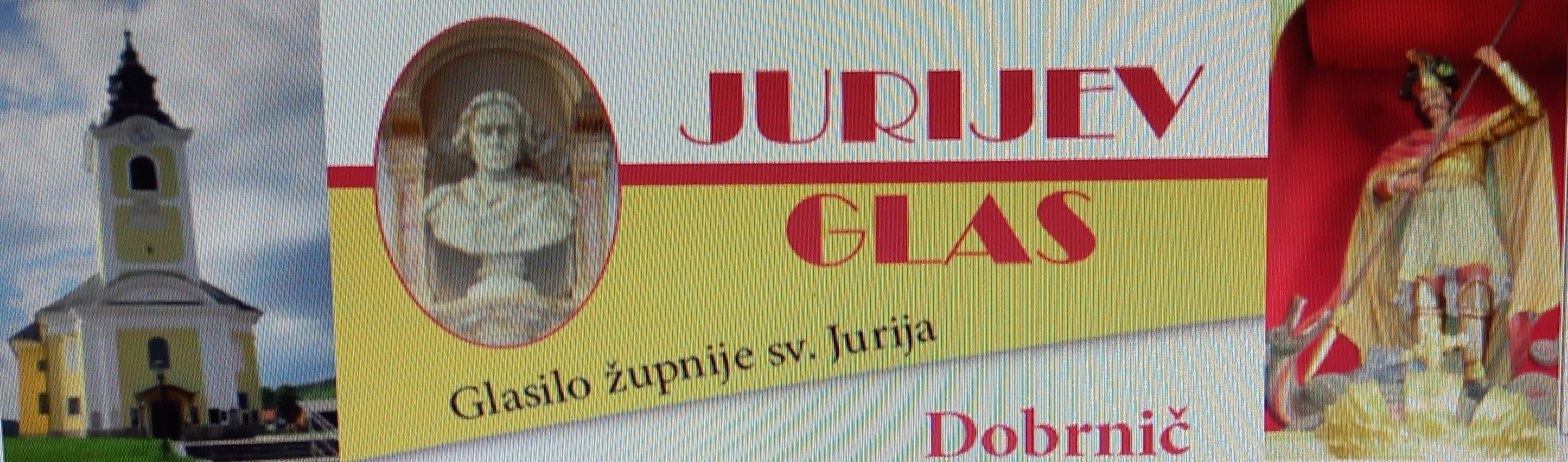 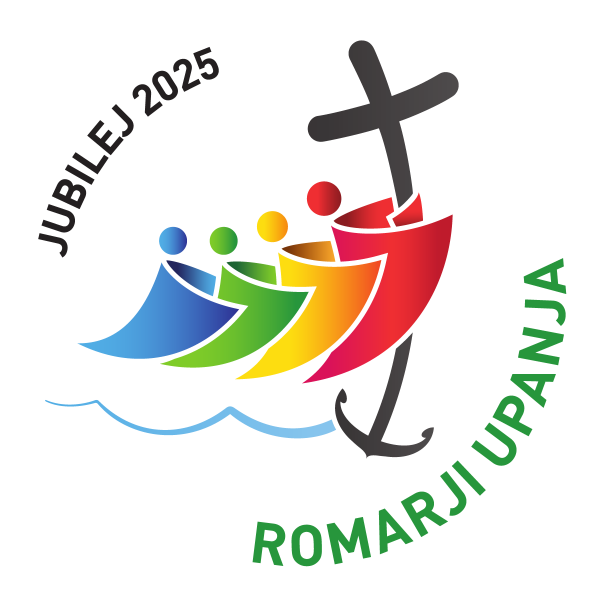 DatumdGodoviura            Namen29.1.PValerij, škof 17Janez Slak, obl. (Knežja vas)30.1.TMartina, muč. 17Ernest Zrinski, 30. dan 31.1.SJanez Bosko              17Minka Slak in Štrbenkovi (Dobrava)1. 2.ČBrigita Irska 16 17Marija Legan, 7. dan Tone Vidrih2. 2.PSVEČNICA                       8     17Franc Bobnar, obl. (Gor. vrh)+ dr. Kužnik in Ožek 3. 2.SBlaž, škof in m.   8 16 Anton Pekolj, obl. (Šahovec 2)Selce: Neža Fink 1. obl.4. 2.NNEDELJA5. med letom                     8 10za žive in rajne faranest. Kastelic, obl. (Rdeči kal)5. 2.PAgata, muč. 17Štefan in st. Smolič6. 2.TDoroteja, muč. 17dr. Kužnik (Podlisec 4)7. 2.SRihard, kralj 17Milka in st. Jerič, obl.8. 2.ČJožefina Bakhita 17Lojzka Grandovec, obl.9. 2.PPolona, muč. 17Marija in Franc Hočevar (Vapča v.)10. 2.SSholastika 16Selce: Marija in Alojz Špec11. 2.NNEDELJA6. med letom              8 10za žive in rajne faraneMarija Šuštaršič, obl. in Jože12. 2.PFeliks, opat  17Sonja Ogorevc13. 2.TKristina, vdovani maše14. 2.SPEPELNICA 17Ana Gazvoda15. 2.ČKlavdij, red. 17Ana in Gustl Žnidaršič16. 2.PJulijana, muč. 17Terezija Skube17. 2.SSilvin, škof 16Selce: Ivanka Špec,Franc Glavan st.18. 2.NNEDELJA 1. postna   8 10za žive in rajne faraneJože Strnad, obl.